Aanwezig: Pierre Rayen, Manasses Smets, Stijn Waeijaert, Francis Notenboom, Tom Markey en Johan Wolles.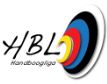 Afwezig: Peter Van den Bulck,  François Verboven, Axel AnnaertVerslag : Johan WollesGoedkeuring vorig verslagOpmerkingen verslag Raad van Bestuur 14/10/2019. Het verslag van de Raad van Bestuur van 14/10/2019 wordt overlopen.Beslissing:De Raad van Bestuur aanvaardt het verslag RvB 14/10/2019.Administratieve ZakenStand van zaken ledenadministratie 2019-2020Momenteel hebben 64 clubs 1282 leden doorgegeven. De AC overloopt de impact van de invoering van het familietarief op het ledenaantal en de inkomsten.Het bestuur merkt op dat clubs ertoe aangezet moeten worden om de mailadressen van hun leden in te voeren in het ledenbestand.Update financiële stand van zakenDe penningmeester geeft een update van de financiële stand van zaken.Intern beleidData organisatorenavondDe derde editie van de organisatorenavond wordt ingepland op woensdag 22 januari om 19:30 in het Sport Vlaanderen centrum te Herentals.Data bijscholing start 2 bow en materiaalafstellingDeze bijscholingen worden verder besproken op het overleg van 19 november met Jacqueline van Rozendaal. De bijscholing omtrent materiaalafstelling mag alvast ingepland worden op zaterdag 14 maart in het lokaal van WSS.Budget: nieuw logo, huisstijlEr werden verschillende offertes ingediend voor het ontwerp van een nieuw logo en huisstijl van de HBL. De offerte van Kris Rogiers werd weerhouden voor het bestuur. Hij mag alvast enkele voorontwerpen uitwerken.WerkgroepenTopsport werking:De Directeur Topsport overloopt kort wat besproken is geweest met het BOIC en Sport Vlaanderen op vlak van Topsport.Het BE Gold project wordt naar alle waarschijnlijkheid verlengd naar 2020. Senna en Jarno krijgen mogelijks wel een oranje kaart.Het topsportproject 2020 werd eveneens ingediend bij Sport Vlaanderen. Vanuit topsport Vlaanderen wordt wel de eis gesteld om een trainer A met een pedagogisch diploma voor de topsportwerking -18 jaar. De federatie zal hieromtrent een stappenplan op tafel moeten leggen.Vorige week BOIC, verlenging Jarno en Senna (oranje kaart), voorwaarden worden opgesteld.Op organisaties HBL werd in 2019 een 4500 euro bij elkaar gesprokkeld ter ondersteuning van de topsportwerking. Daarboven komt nog de 4000 euro bijdrage HBL voor topsport.Deze gelden worden verdeeld over:Deelname Lena Meynen Degryse aan GP Boekarest Ondersteuning coach Ronny van de Ven WKJ MadridTussenkomst Elian van Steen en Julie HellemansBeloning internationale prestaties Brend Frederickx, Enzo Ackx en Ruben van Hollebeke.Voor de 3d zijn er afgelopen maanden wel wat reclamaties geweest omtrent de vergoeding die de coach 3D niet mocht ontvangen. Om deze reden werd besloten geen coach mee te sturen naar het WK 3D.ScheidsrechtersOp het accreditatieseminarie zijn Maarten Kennis en Rani van den Bulck het diploma van scheidsrechter behaald. Aan de lesgeefster Aurélie Welcomme wordt toegelaten om een onkostennota in te dienen voor verplaatsingskosten en “lecturing fee” (zelfde als Jean Martens).Korte afstand: RoadtourHet eerste regio-overleg is achter de rug. Het nieuw concept werd zeer positief onthaald in de regio van Rijkevorsel. Alle clubs uit de regio zullen deelnemen. De voorkeur gaat wel uit naar 3 pijlen.Lange afstand: Het bestuur besluit om de indoorrecords voor het boogtype Barebow pas ten vroegste te erkennen vanaf 15 januari.LFBTA heeft een enquête gehouden over wat de schutters vonden van het proefconcept BK outdoor. 56% van de ondervraagden was te vinden voor het nieuwe concept. Er zijn echter weinig organisatoren die zoveel doelen kunnen zetten. Er zal dus geen open BK outdoor plaatsvinden in 2020. Wel een BK op basis van een klassement.Einde vergadering: 21:30Datum volgende vergadering: 18/10/2019 Voorzitter 							SecretarisPierre Rayen							Peter Van den Bulck